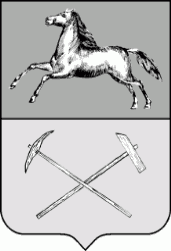 РОССИЙСКАЯ ФЕДЕРАЦИЯКемеровская область - Кузбасс Прокопьевский городской округ ПРОКОПЬЕВСКИЙ ГОРОДСКОЙ СОВЕТ НАРОДНЫХ ДЕПУТАТОВ6-го созыва(восемнадцатая сессия)Решение № 143от  24. 12. 2019 принято Прокопьевским городскимСоветом народных депутатов24. 12. 2019О внесении изменений  в Положение Управления образования администрации города Прокопьевска, утвержденное решением Прокопьевского городского Совета народных депутатов от 25.11.2011 № 761         Руководствуясь статьей 43 Федерального закона от 06.10.2003 № 131-ФЗ «Об общих принципах организации местного самоуправления в Российской Федерации», Уставом муниципального образования «Прокопьевский городской округ Кемеровской области - Кузбасса», Прокопьевский городской Совет народных депутатовРЕШИЛ: Внести в Положение Управления образования администрации города Прокопьевска, утвержденное решением Прокопьевского городского Совета народных депутатов от 25.11.2011 № 761(в редакции решений Прокопьевского городского Совета народных депутатов от 27.04.2012 № 842; от 26.09.2014 
№ 124; от 04.03.2015 № 178; от 23.12.2016 № 379; от 16.06.2017 № 450; 
от 29.06.2018 № 543; от 26.04.2019 № 087), следующие изменения:В пункте 1.6 слова «муниципального бюджетного учреждения «Центр бухгалтерского и технического обслуживания образования» заменить словами «муниципального автономного учреждения «Центр бухгалтерского и технического обслуживания образования».В пункте 5.8 слова «директор муниципального бюджетного учреждения «Центр бухгалтерского и технического обслуживания образования» заменить словами «директор муниципального автономного учреждения «Центр бухгалтерского и технического обслуживания образования».В пункте 5.10 слова «муниципальное бюджетное учреждение «Центр бухгалтерского и технического обслуживания образования» заменить словами «муниципальное автономное учреждение «Центр бухгалтерского и технического обслуживания образования».Настоящее  решение подлежит опубликованию в газете «Шахтерская правда», вступает в силу после его официального опубликования.Контроль за исполнением настоящего решения возложить на комитеты Прокопьевского городского Совета народных депутатов по вопросам социальной политики (П. П. Худяков) и комитет по вопросам местного самоуправления и правоохранительной деятельности (П. П. Яцухно).    Председатель Прокопьевского городского Совета народных депутатов	                                    Н. А. БурдинаГлава города Прокопьевска						                  А. Б. Мамаев     « 24 » декабрь 2019(дата подписания)